Освод предупреждает об опасности. Решением райисполкома в Ляховичком районе созданы три официальные зоны отдыхаВ Ляховичском районе решением райисполкома созданы три официальные зоны отдыха: пляжи на реке Ведьма в райцентре и на реке Щара в агрогородке Дарево,  а также пляж на водохранилище оздоровительный лагерь "Чайка". Первые две территории находятся на балансе КУМПП ЖКХ «Ляховичское ЖКХ», последняя - отдела по образования райисполкома. И КУМПП «Ляховичское ЖКХ  и отдела по образования провели целенаправленную подготовку к купальному сезону. На этих пляжах разрешено купание, а безопасность обеспечивают спасательные посты, где дежурят матросы-спасатели третьего разряда. Они прошли соответствующую подготовку и подготовку по методам спасения и оказания первой помощи.В городе оборудована и полностью благоустроена зона отдыха для купания на р.Ведьма. На зоне отдыха обеспечено наличие возможности безопасных подходов к воде, границы акватории  зоны купания  обозначены буйками оранжевого цвета. Для детей выполнено  ограждение участков акватории.  Территория  зоны отдыха оборудована детской игровой  площадкой, и спортивной площадкой для волейбола, детской песочницей.  На зоне отдыха оборудованы  3 теневые навеса, 2 кабинки для передевания. На территории установлены урны для сбора мусора; зона отдыха оборудована контейнерной площадкой для  сбора твердых коммунальных отходов и ВМР, имеющие твердое покрытие и ограждение с трех сторон.На зонах отдыха установлены 2 информационно-образовательных  стендов, на которых размещена вся необходимая информация по предупреждению несчастных случаев и Правилами поведения населения на воде.Все остальные водоемы считаются опасными, и купание в них запрещено, согласно правилам охраны жизни людей на воде.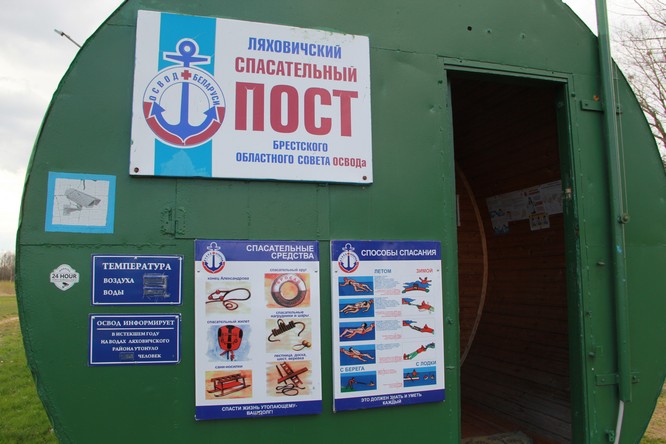 